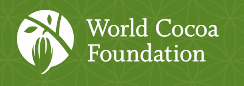 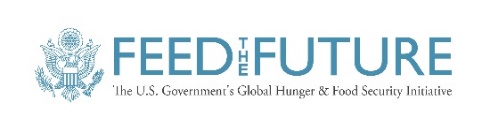 Toma de datos en las parcelas de Transformaciones de Sistema Agroforestales a Cacao Climáticamente InteligenteCuaderno 2 Año 10 mesesEstimación de Cosecha PrimariaNombre de productor o productora: ……………………………………………………..Fecha de visita:………………………………………………………………………….Nombre de técnico:……………………………………………………………………..Nombre de la Organización o Empresa:………………………………………………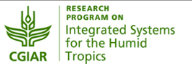 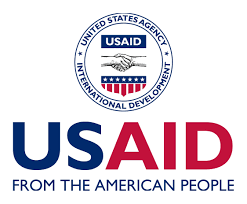 Pasos de la visita a la finca para observar, analizar y tomar decisiones sobre la cosecha de cacao primaria junto a la productora o productor Conversar con la productora o el productor sobre la cosecha de cacao para aprender sobre los temas y criterios de ellos.Junto a la productora o productor paramos en tres puntos dentro de la parcela para observar sobre la cosecha. En cada punto observamos 10 plantas seguidas. En cada planta contamos el número de mazorcas sanas, mazorcas enfermas y mazorcas dañadas. Apuntamos los datos en el cuaderno.Conversar con la productora y productor sobre lo que observaron y generar ideas sobre cómo se ella o él podría mejorar la cosecha de cacao y apuntar algunos detalles de esta conversación.Agradecer el productor/productora e indicar la fecha aproximada de la próxima visita y el tema 1. Conversación con productor/a sobre la cosecha de cacaoConversamos con la productora o el productor sobre la cosecha de cacao para aprender sobre los temas y criterios de ellos.1.1. ¿Cómo se determina qué la mazorca está madura para cosecha? Por el color Por el tamañoPor la texturaPor la fecha1.2 ¿Qué herramientas utiliza para el corte de las mazorcas maduras?Media LunaCutachaMacheteTijera1.3 ¿Qué criterios toma en cuenta para la selección de mazorcas antes del quiebre?Rechazar mazorcas enfermasRechazar mazorcas dañadasRechazar mazorcas sobre madurasRechazar mazorcas inmadurasRechazar mazorcas pequeñasSeleccionar mazorcas maduras Seleccionar mazorcas de buena calidad1.4 ¿Qué herramientas utiliza para el quiebre de las mazorcas seleccionadas?Media LunaCutachaMacheteMaso1.5 ¿Qué tipo de almacenamiento emplea después del quiebre de las mazorcas de cacao?Bolsa plásticaBidón o BaldeSaco MacenSaco de yuteCajón de madera1.6 ¿Cuánto tiempo tarda en llevar el cacao en baba al centro de acopio? (Valor en horas)1.7 ¿Qué manejo realiza con las mazorcas de cacao enfermas?Entierra las mazorcasBotan las mazorcas sin enterrarQueman las mazorcas1.8 ¿Cada cuánto realizan los cortes? Cada mesCada quince díasDepende de la maduración1.9 ¿Cuáles son las meses de mayor floración esta año?1.10 ¿Cuáles son las meses de mayor cosecha este año?2. Estimado de cosecha principal2.1 Punto 12.2 Punto 22.3 Punto 3Área de la parcela de cacao:………………………………….Unidad: mz/ha/tarea/m2/CabNúmero de plantas que actualmente existen en la parcela:……………………………………………………(Tomando en cuenta las fallas y plantas muertas)3. Análisis sobre la cosecha y acciones3.1 ¿Cuál es el problema principal que afecta el rendimiento productivo de la parcela de cacao? Pocas plantas productivasMuchas mazorcas enfermasMuchas mazorcas dañadasMuchas mazorcas pequeñasMuchas mazorcas con pocos granosMuchos granos pequeños3.2 ¿Cuál es la causa de la pérdida de producción en la parcela de cacao?Mazorcas enfermasMazorcas dañadasMazorcas pequeñas3.3 ¿Qué prácticas se pueden realizar en la parcela de cacao para mejorar la cosecha?Remover las mazorcas enfermas a tiempoEstablecer control de las ardillasMejorar la nutrición de las plantasRealizar poda de las plantas de cacaoRegular la sombraCosechar a tiempoEnero □ No hay flores  □ Poca flores    □ Algo de flores   □ Mucha floresFebrero □ No hay flores  □ Poca flores    □ Algo de flores   □ Mucha floresMarzo □ No hay flores  □ Poca flores    □ Algo de flores   □ Mucha floresAbril □ No hay flores  □ Poca flores    □ Algo de flores   □ Mucha floresMayo □ No hay flores  □ Poca flores    □ Algo de flores   □ Mucha floresJunio □ No hay flores  □ Poca flores    □ Algo de flores   □ Mucha floresJulio □ No hay flores  □ Poca flores    □ Algo de flores   □ Mucha floresAgosto □ No hay flores  □ Poca flores    □ Algo de flores   □ Mucha floresSeptiembre □ No hay flores  □ Poca flores    □ Algo de flores   □ Mucha floresOctubre □ No hay flores  □ Poca flores    □ Algo de flores   □ Mucha floresNoviembre □ No hay flores  □ Poca flores    □ Algo de flores   □ Mucha floresDiciembre □ No hay flores  □ Poca flores    □ Algo de flores   □ Mucha floresEnero□ No hay Cosecha  □ Poca cosecha,  □ Algo de cosecha,  □  Mucha cosechaFebrero□ No hay Cosecha  □ Poca cosecha,  □ Algo de cosecha,  □  Mucha cosechaMarzo□ No hay Cosecha  □ Poca cosecha,  □ Algo de cosecha,  □  Mucha cosechaAbril□ No hay Cosecha  □ Poca cosecha,  □ Algo de cosecha,  □  Mucha cosechaMayo□ No hay Cosecha  □ Poca cosecha,  □ Algo de cosecha,  □  Mucha cosechaJunio□ No hay Cosecha  □ Poca cosecha,  □ Algo de cosecha,  □  Mucha cosechaJulio□ No hay Cosecha  □ Poca cosecha,  □ Algo de cosecha,  □  Mucha cosechaAgosto□ No hay Cosecha  □ Poca cosecha,  □ Algo de cosecha,  □  Mucha cosechaSeptiembre□ No hay Cosecha  □ Poca cosecha,  □ Algo de cosecha,  □  Mucha cosechaOctubre□ No hay Cosecha  □ Poca cosecha,  □ Algo de cosecha,  □  Mucha cosechaNoviembre□ No hay Cosecha  □ Poca cosecha,  □ Algo de cosecha,  □  Mucha cosechaDiciembre□ No hay Cosecha  □ Poca cosecha,  □ Algo de cosecha,  □  Mucha cosechaPlanta 1Planta 2Planta 3Planta 4Planta 5Planta 6Planta 7Planta 8Planta 9Planta 10Número de mazorcas sanasNúmero de mazorcas enfermasNúmero de mazorcas dañadasPlanta 1Planta 2Planta 3Planta 4Planta 5Planta 6Planta 7Planta 8Planta 9Planta 10Número de mazorcas sanasNúmero de mazorcas enfermasNúmero de mazorcas dañadasPlanta 1Planta 2Planta 3Planta 4Planta 5Planta 6Planta 7Planta 8Planta 9Planta 10Número de mazorcas sanasNúmero de mazorcas enfermasNúmero de mazorcas dañadas